PREFEITURA MUNICIPAL DE PINHEIRO MACHADO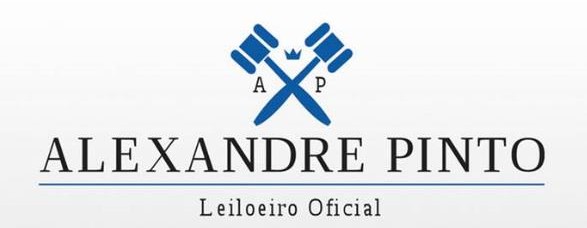 EDITAL DE LEILÃO Nº 01/2018ATA  DE FINALIZAÇÃOAlexandre Pinto, Leiloeiro Oficial, inscrito na matrícula 307/2015, informa que, aos vinte e cinco dias do mês de Abril do ano de dois mil e dezoito (25/04/18), ás 10:30h, na Av. Protásio Alves, nº 496, na cidade de Pinheiro Machado/RS, deu início para ser efetuado a modalidade de leilão (maior lance), dando minha fé que o maior lance oferecido pela arrematação dos bens abaixo descritos, foi dado pelos seguintes licitantes:Pinheiro Machado/RS, 25 de Abril de 2018.Pinheiro Machado, 25 de Abril de 2018.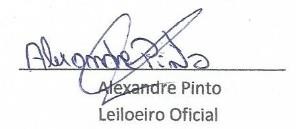 Depósito Judicial: Rua Dr. Francisco Ferreira Veloso, nº 154 – Pelotas/RS – CEP: 96065-280 www.alexandrepintoleiloeiro.com.br - Contato@alexandrepintoleiloeiro.com.br Fone: (53) 99976-2876, 991155766, 981242696, 3517-0566L o t eM a t e r i a lV a l o r d aa r r e m a t a ç ã oV a l o r d aa r r e m a t a ç ã o1S u c a t a s D i v e r s a sA r r e m a t a n t e : M a r c o s V i n í c i u s R o d r i g u e s C P F / C n p j : 0 2 2 . 4 9 8 . 3 0 0 - 01 R $8 0 0 , 0 02C a d e i r a s , A r q u i v o s , E s c r i v a n i n h a s . A r r e m a t a n t e : S E M L I C I T A N T E SC P F / C n p j :3M a c a s , M e s a s p a r a e x a m e s ,  a u t o c l a v e ,  B i o m b o s , D e s f i b r i l a d o r , M a t . O d o n t o l ó g i c o ,  R o ç a d e i r a sA r r e m a t a n t e : R a f a e l G o n ç a l v e s D i a s C P F / C n p j : 0 1 8 . 4 6 4 . 7 6 0 - 62 R $7 0 0 , 0 04G r a d e 2 8 d i s c o s N  K o h l e r - A r a d o ( s u b s o l a d o r ) A r r e m a t a n t e : R e n a t o N e r e u R o x oC P F / C n p j : 1 4 0 . 4 4 0 . 7 1 0 - 15 R $4 . 2 0 0 , 0 05C o m p r e s s o r  p a r a  M a r t e l e t eA r r e m a t a n t e : P a u l o  R e n a t o O t t C P F / C n p j : 4 2 9 . 0 4 5 . 6 0 0 - 68 R$ 2 . 1 0 0 , 0 06C a l c a l h a d e i r aA r r e m a t a n t e : S E M L I C I T A N T E S C P F / C n p j :R$ 7R e b o q u eA r r e m a t a n t e : D i l s o n G o m e s C P F / C n p j : 3 5 7 . 9 0 5 . 0 4 0R$ 1 . 2 0 0 , 0 08Q u a d r o  d e  A r a d o u r a  e  G r a d e A r r e m a t a n t e : T i a g o L o p e s O t tC P F / C n p j : 0 0 9 1 6 0 . 3 4 0 - 46 R$ 2 . 0 0 0 , 0 09C i c l o n eA r r e m a t a n t e : R e n a t o N e r e u  R o x o C P F / C n p j : 1 4 0 . 4 4 0 . 7 1 0 - 15 R$ 2 5 0 , 0 010 T r a t o r F o r d 4 6 3 0A r r e m a t a n t e : J o s é A l b e r t o B e r n e C P F / C n p j : 2 8 8 . 9 2 9 . 6 8 0 - 68 R$ 8 . 6 0 0 , 0 011 T r a t o r E s t e i r a D 4 DA r r e m a t a n t e : P a u l o  E n r i q u e G o m e s C P F / C n p j : 0 0 6 . 3 2 5 . 5 9 9 - 50 R $ 2 0 . 0 0 0 , 0 0R $ 2 0 . 0 0 0 , 0 012 M o t o n i v e l a d o r a C a t e r p i l l a r 1 2 0 HA r r e m a t a n t e : P a u l o  E n r i q u e G o m e s C P F / C n p j : 0 0 6 . 3 2 5 . 5 9 9 - 50 R$ 11 . 5 0 0 , 0 013 P á C a r r e g a d e i r a M i c h i g a n e  P á  C a r r e g a d e i r a C l a r kA r r e m a t a n t e : P a u l o  E n r i q u e G o m e s C P F / C n p j : 0 0 6 . 3 2 5 . 5 9 9 - 50 R$ 20 . 0 0 0 , 0 014 R e t r o E s c a v a d e i r a C a s e 5 8 0 L T u r b oA r r e m a t a n t e : P a u l o  E n r i q u e G o m e s C P F / C n p j : 0 0 6 . 3 2 5 . 5 9 9 - 50 R$ 4 . 2 0 0 , 0 015 M o t o n i v e l a d o r a C a t e r p i l l a r 1 2 0 hA r r e m a t a n t e : M a r c o s V i n í c i u s R o d r i g u e s C P F / C n p j : 0 2 2 . 4 9 8 . 3 0 0 - 01 R$ 4 . 0 0 0 , 0 016 R e t r o E s c a v a d e i r a C a s e 5 8 0 LA r r e m a t a n t e : P a u l o  C é z a r S b a l c h i e r o C P F / C n p j : 5 9 7 . 2 3 3 . 4 3 0 . 5 3R $ 4 0 . 1 0 0 , 0 0R $ 4 0 . 1 0 0 , 0 017 C a m i n h ã o G M C , A n o 2 0 0 0 ,  c o m  d o c u m e n t a ç ã o A r r e m a t a n t e : V a l d e n i S i l v a d a S i l v e i r aC P F / C n p j : 5 5 2 . 1 6 5 . 7 9 0 - 87 R$ 15 . 0 0 0 , 0 018 C a m i n h ã o  T r u c k M . B e n s , 1 4 2 0 ,  a n o  2 0 0 3 ,  c o m d o c u m e n t a ç ã oA r r e m a t a n t e : C e s a r  H e i t o r G l o c k n e r C P F / C n p j : 3 4 2 . 5 6 8 . 1 4 0 - 00 R $ 35 . 0 0 0 , 0 0R $ 35 . 0 0 0 , 0 019 S u c a t a d e F e r r o c o m G e r a d o r e s e T r a n s f o r m a d o r e sA r r e m a t a n t e : P a u l o  E n r i q u e G o m e s C P F / C n p j : 0 0 6 . 3 2 5 . 5 9 9 - 50 R$ 4 0 0 , 0 020 C a m i o n e t e F i a t / d o b l ô ,  a n o 2 0 0 8 ,  s e m d o c u m e n t a ç ã oA r r e m a t a n t e : M a r c i o M o r e i r a S c h i m i d t C P F / C n p j : 0 0 1 . 1 2 1 . 6 7 0 - 04 R$ 1 0 0 , 0 021 V o l k s w a g e n P a r a t i C I ,  a n o  1 9 9 2 ,  s e m d o c u m e n t a ç ã oA r r e m a t a n t e : M a r c i o M o r e i r a S c h i m i d t C P F / C n p j : 0 0 1 . 1 2 1 . 6 7 0 - 04 R$ 2 0 0 , 0 022 V o l k s w a g e n G o l C I ,  a n o  1 9 9 2 ,  s e m d o c u m e n t a ç ã oR$ 1 5 0 , 0 0A r r e m a t a n t e : M a r c i o M o r e i r a S c h i m i d tC P F / C n p j : 0 0 1 . 1 2 1 . 6 7 0 - 04 23 V o l k s w a g e n K o m b i , a n o  2 0 0 0 ,  s e m d o c u m e n t a ç ã oA r r e m a t a n t e : J o n a t a s K v i e s k a s C P F / C n p j : 9 9 4 . 5 9 9 . 4 9 0 - 53 R$ R$ 1 5 0 , 0 024 F o r d R o y a l e 1 . 8  G L ,  a n o  1 9 9 4 ,  s e m d o c u m e n t a ç ã oA r r e m a t a n t e : M a r c i o M o r e i r a S c h i m i d t C P F / C n p j : 0 0 1 . 1 2 1 . 6 7 0 - 04 R$ 1 5 0 , 0 01 5 0 , 0 025 G M K a d e t t I p a n e m a ,  a n o  1 9 9 7 ,  s e m d o c u m e n t a ç ã oA r r e m a t a n t e : M a r c i o M o r e i r a S c h i m i d t C P F / C n p j : 0 0 1 . 1 2 1 . 6 7 0 - 04 R$ 1 5 0 , 0 01 5 0 , 0 026 C a r a v a n S I ,  a n o 1 9 8 8 , s e m  d o c u m e n t a ç ã o A r r e m a t a n t e : M a r c i o M o r e i r a S c h i m i d tC P F / C n p j : 0 0 1 . 1 2 1 . 6 7 0 - 04 R$ 2 5 0 , 0 02 5 0 , 0 027 F i a t U n o M i l l e  F i r e  F l e x , a n o  2 0 0 8 ,  s e m d o c u m e n t a ç ã oA r r e m a t a n t e : M a r c i o M o r e i r a S c h i m i d t C P F / C n p j : 0 0 1 . 1 2 1 . 6 7 0 - 04 R$ 8 0 0 , 0 08 0 0 , 0 028 Ô n i b u s M e r c e d e s B e n z  1 3 1 8 ,  a n o  1 9 8 9 ,  s e m d o c u m e n t a ç ã oA r r e m a t a n t e : J o n a t a s K v i e s k a s C P F / C n p j : 9 9 4 . 5 9 9 . 4 9 0 - 53 R $1 . 9 0 0 , 0 01 . 9 0 0 , 0 029 Ô n i b u s M e r c e d e s B e n z  1 6 1 8 ,  a n o  1 9 9 3 ,  s e m d o c u m e n t a ç ã oA r r e m a t a n t e : J o n a t a s K v i e s k a s C P F / C n p j : 9 9 4 . 5 9 9 . 4 9 0 - 53 R $2 . 0 0 0 , 0 02 . 0 0 0 , 0 030 U n o F i r e F l e x  2 0 0 8 ,  c o m  d o c u m e n t a ç ã o e p r o b l e m a s n o m o t o rA r r e m a t a n t e : D a n i e l e Z i g l i a d e  F r e i t a s C P F / C n p j : 0 1 8 . 1 7 8 . 0 8 0 - 10 R $ 5 . 0 0 0 , 0 0